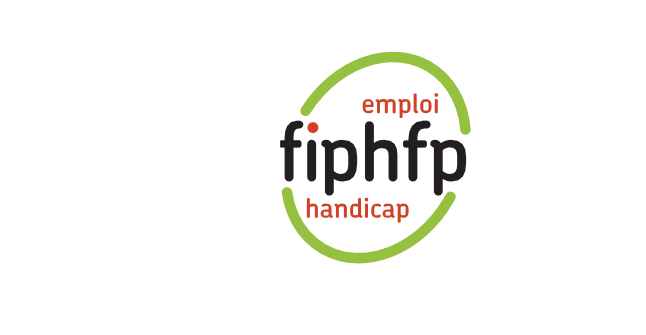 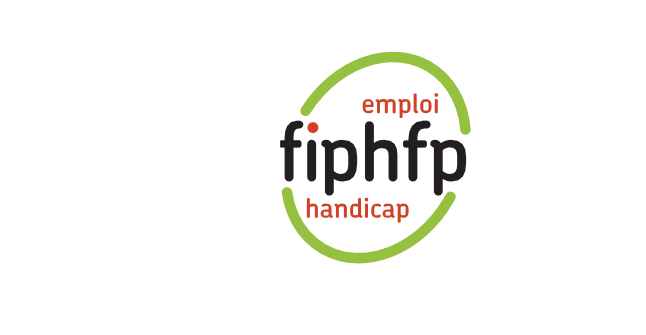 Handi-Pacte Occitanie – KIT PPRAxe 1 : Ouverture du dossierFiche de protection socialeDispositions applicables à compter des avis du Comité médical ou de la Commission de réforme émis à partir du 8 mars 2019.Textes/Références :- Décret n°85-1054 du 30 septembre 1985 modifié relatif au reclassement des fonctionnaires territoriaux reconnus inaptes à l’exercice de leurs fonctions.- Décret n°87-602 du 30 juillet 1987 pris pour l'application de la loi n° 84-53 du 26 janvier 1984 portant dispositions statutaires relatives à la fonction publique territoriale et relatif à l'organisation des comités médicaux, aux conditions d'aptitude physique et au régime des congés de maladie des fonctionnaires territoriaux.- Décret n°2019-172 du 5 mars 2019 instituant une période de préparation au reclassement au profit des fonctionnaires territoriaux reconnus inaptes à l’exercice de leurs fonctions.Date d’entrée en vigueur : 8 mars 2019.La PPR a pour objet de préparer et, le cas échéant, de qualifier son bénéficiaire pour l’occupation de nouveaux emplois compatibles avec son état de santé, s’il y a lieu en dehors de sa collectivité ou son établissement public d’affectation. Elle vise à accompagner la transition professionnelle du fonctionnaire vers le reclassement.Les bénéficiairesLes fonctionnaires territoriaux (titulaires), à temps complet et temps non complet, relevant du régime général (< 28h) et du régime spécial CNRACL (≥ 28h) reconnus inaptes, du fait de leur état de santé, aux emplois de leur grade.Sont exclus de la PPR :Les agents stagiaires,Les agents contractuels de droit public et de droit privé,Les fonctionnaires reconnus inaptes totalement et définitivement à leurs fonctions mais qui pourraient remplir d’autres emplois de leur grade (= changement d’affectation au sein du même grade),Les fonctionnaires déclarés inaptes totalement et définitivement à toutes fonctions,Les fonctionnaires en position de détachement.Les congés maladies concernésLa PPR intervient à l’expiration :du CMO (congé de maladie ordinaire),du CLM (congé de longue maladie),du CGM (congé de grave maladie),du CLD (congé de longue durée),du CITIS (congé pour invalidité temporaire imputable au service)IMPORTANT : un agent titulaire CNRACL peut demander à bénéficier d’une PPR avant d’avoir épuisé l’ensemble de ses droits à congé de maladie ; Pour cela, la collectivité territoriale devra saisir le Comité médical afin qu’il se prononce sur l’inaptitude absolue et définitive de l’agent à occuper ses fonctions. La réglementation L’agent est informé de ses droits à la PPR dès l’ouverture de la procédure par l’autorité territoriale dont il relève (saisine du Comité médical ou de la Commission de réforme).L’autorité territoriale a l’obligation de proposer une PPR à l’agent après avis de l’instance médicale.La procédureLe début de la PPR :à  compter de l’avis de l’instance médicale si l’agent est en fonction,à compter de la reprise de fonction si l’agent est en congé de maladie lors de la réception de l’avis de l’instance médicale.Remarque : l’agent dispose d’un délai raisonnable de 15 jours pour faire part de son souhait de bénéficier de la PPR.3 possibilités :1/ L’agent accepte la PPR  l’autorité territoriale établit un arrêté plaçant l’agent en situation de PPR.2/ L’agent refuse expressément de bénéficier de la PPR ou ne se manifeste pas dans le délai de 15 jours  il est invité à faire une demande de reclassement dans un autre corps ou cadre d’emplois.3/ L’agent ne présente pas de demande reclassement : Mise en place de la procédure de « licenciement pour inaptitude physique » pour les agents relevant du régime général.  Mise en « Retraite pour invalidité » pour les agents relevant du régime spécial si le dossier est validé par la CNRACL. A défaut, l’agent CNRACL est licencié pour inaptitude physiqueProjet de convention :Ce projet est établi sous la forme d’une convention tripartite (collectivité, agent, CDG ou CNFPT) qui définit le contenu, les modalités de mise en œuvre (formation, observation, mise en situation) et en fixe la durée : notifiée à l’agent au plus tard dans les 2 mois suivant le point de départ de la PPR, signée par l’agent au plus tard dans les 15 jours suivant la notification (= acceptation de la PPR). non signée par l’agent au plus tard dans les 15 jours suivant la notification (= refus de la PPR).Durée de la PPR1 an maximum à/c de la date de départ (+ 3 mois si l’agent a fait une demande de reclassement)Fin de la PPRA la date de reclassement de l’agent.Si l’agent refuse de signer la convention,Si manquements caractérisés au respect des termes de la convention = fin anticipée. (l’agent doit alors présenter une demande de reclassement,Les incidences statutairesl’agent est en position d’activité,l’agent conserve sa rémunération correspondant à son cadre d’emplois d’origine (traitement indiciaire brut, supplément familial de traitement, indemnité de résidence), A noter : le régime indemnitaire est maintenu sous réserve de délibération prise par l’autorité territoriale. La NBI est suspendue car celle-ci est liée à l’exercice des fonctions de l’agent.l’agent bénéficie de son droit à déroulement de carrière dans son cadre d’emplois d’origine (avancement d’échelon, de grade, cotisations retraite).l’agent bénéficie de congés (maladie, annuels, maternité ou paternité…) A noter : les différents congés ne suspendent pas la PPR.